Урок 
Конспект урока в форме технологической картыСценарий урокаОбразовательное учреждениеМОБУ гимназия №1УчительАндразян Кристина Себовна учитель начальных классов        Курс МатематикаУчебник«Математика». 1 часть. Автор А.Л.ЧекинТемаСлева и справа, вверху и внизуДата проведения занятия, класс10 сентября, 1 классУМК «Перспективная начальная школа»Цели деятельности 
педагогаСоздать условия для развития умений устанавливать пространственные отношения: выше – ниже, слева – 
справа, сверху – снизу; ориентироваться на листе бумаги (вверху, внизу, слева, справа), находить определенный рисунок на странице учебника; развивать память и пространственное мышлениеЗадачиобразовательные: научить применять полученные знания на практике; оперировать имеющимся потенциалом в конкретной ситуации; ; научить отстаивать свою точку зрения; закрепить умения вычленять проблемы.воспитательные: вовлечь в активную деятельность; формировать культуру, в том числе и экологическую, формировать гуманные качества личности учащихся; совершенствовать навыки общения.развивающие: совершенствовать умения работы с источниками знаний; совершенствовать навыки анализа, обобщения и т.п.; умения выступать и защищать свою точку зрения; развивать творческие способности; развивать коммуникативные навыки работы в группах; развивать познавательный интерес к окружающей жизни.Тип урокаПрименение знаний на практике              Форма урокаУрок-практикумПланируемые 
результаты: 
предметныеОбучающийся моделирует разнообразные расположения объектов на плоскости и в пространстве по их описанию и описывает расположение объектов с использованием слов: «вверху», «внизу», «слева», «справа», «за»; 
называет числа в порядке их следования при счёте; отсчитывает из множества предметов заданное количество (8–10 отдельных предметов).Универсальные 
учебные действия 
(метапредметные)Регулятивные: научится принимать и сохранять учебную задачу; оценивать результат своих действий; получит возможность научиться адекватно воспринимать оценку своей работы учителем, товарищами; использовать в своей деятельности простейшие приборы.Познавательные: научится понимать заданный вопрос, в соответствии с ним строить ответ в устной форме; осуществлять поиск необходимой информации в разных источниках; понимать знаки, символы; получит возможность научиться ориентироваться на возможное разнообразие способов решения учебной задачи; подводить анализируемые объекты под понятия разного уровня обобщения; проводить аналогии между изучаемым материалом и собственным опытом; группировать предметы, объекты на основе существенных признаков.Коммуникативные: научится использовать в общении правила вежливости; получит возможность научиться строить понятные для партнера высказывания; работать в пареЛичностныебудут сформированы: положительное отношение к школе и учебной деятельности; интерес к учебному труду; знание основных моральных норм поведения; получит возможность для формирования внутренней позиции школьника на уровне положительного отношения к школе; умения оценивать поступки одноклассников с точки зрения общечеловеческих нормФормы и методы 
обученияФронтальная, индивидуальная; словесный, наглядный, практическийОсновное содержание темы, понятия 
и терминыМестоположение предметов, взаимное расположение предметов на плоскости и в пространстве: выше – 
ниже, слева – справа, левее – правее, сверху – снизу, между, за. Направления движения: вверх, вниз, налево, направоОбразовательные (цифровые) ресурсыУчебник, тетрадь для самостоятельной работы; 
магнитная доска, геометрические фигуры; цветные карандаши. мультимедийное оборудование (ноутбук, проектор, экран, колонки); презентация к уроку,Этап
урокаМетодические
приемы, технологииЗадания для учащихся, выполнение которых приведет к достижению запланированных результатовДеятельность учащихсяДеятельность учащихсяДеятельность учителяосуществляемые действияформируемые умения123456I.Самоопределение к деятельностиЦель.Включение детей в деятельность на личностно-значимом уровне. Фронтальная беседаПриветствует учащихся.                                – Проверим готовность к уроку- устный счет -0т 1 до 10 и обратно-от 5 до 10 и обратно- четные, нечетныеОрганизуют рабочее место, проверяют наличие индивидуальных учебных принадлежностей на партеПроявляют эмоциональную отзывчивость к вопросам, пробуждающим любознательностьОрганизует актуализацию требований к ученику со стороны учебной деятельности.II. Актуализация знанийЦель.Повторение изученного материала, необходимого для «открытия нового знания»Фронтальная работа по иллюстрациям 
на доске, игровой 
момент1. Рассматривание иллюстрации.     – Расскажите, кто сидит за столом.– Кто сидит на самом большом стуле? на самом 
маленьком?– Кто больше: слон или ослик?– Кто из зверей самый большой? самый маленький?– Чего больше: гостей или чашек?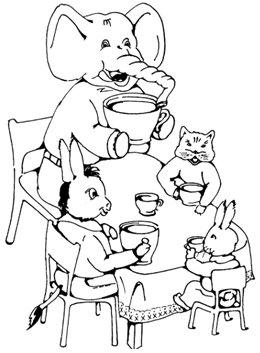 Рассматривают иллюстрации 
на интерактивной доске и отвечают на вопросы учителяОсознанно и произвольно строят речевые высказывания в устной форме. Используют иллюстрации 
на доске для решения учебной
задачи. Участвуют в диалоге на уроке 
и в жизненных 
ситуациях. Выполняют уни-версальные логические действия: анализ, синтез; выбирают основания для сравнения, классификации объектов; устанавливают аналогии и причинно-следственные связи; выстраивают логическую цепочку рассуж-дений; умеют относить объекты к известным понятиям на основе выполнения универсальных логических действийРабота 
с интерактивной доской. Развернутые ответы на вопросыIII. Постановка учебной задачиЦель.Формулирование темы урока.Эвристи-ческая 
беседа1) Игра «что изменилось?»                            Назовите, что видите на слайде слева направо.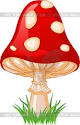 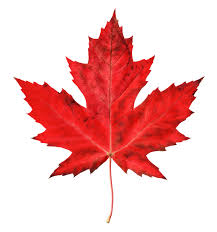 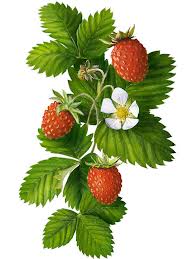 -  Закройте глаза.                                           -Что изменилось? (Земляника слева, лист – справа, лист между)-Назовите, что видите на слайде справа налево. 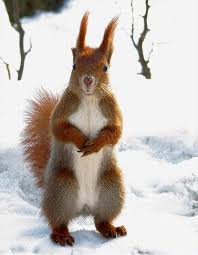 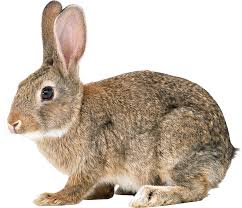 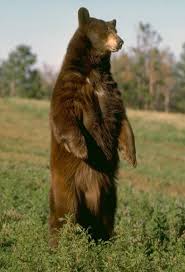  (Где обитают животные? Как можно назвать одним словом этих животных?)- Закройте глаза.                                       - Что изменилось? (заяц слева, белка справа, медведь между)                -Какие слова использовали для решения учебной задачи?- Сформулируйте тему урока?– Тема урока «Слева и справа, вверху и внизу»Рассматривают иллюстрации 
на экране и отвечают на вопросы учителя, используя слова 
«слева» и «справа»Проговаривают название темы  урока с учителемСамостоятельно предполагают, 
какая информация нужна для решения предметной учебной задачи, состоящей из 1–2 шаговОрганизует актуализацию умений ориентироваться в пространстве.Создаёт  условия для возникновения у учеников внутренней потребности включения в учебную деятельность.Организует уточнение названия цели урока.IV. «Открытие» учащимися новых знанийЦель. Формулирование и разрешение проблемной ситуации.Фронтальная работа 
по учебнику с.8Организует работу по учебнику.                Задание № 1.– Расскажите, что нарисовано слева? (Слева изображен Миша рядом с копной сена.)– Расскажите, что нарисовано справа? (Справа изображена Маша и сноп соломы.)Задание № 2.– Рассмотрите рисунок и найдите ошибки, которые 
допустил художник. (Солнце должно быть вверху. 
Озеро с утками – внизу и т. д.)Задание № 3Читает отрывок из русской народной сказки «Вершки и корешки».– Назовите, что изображено на рисунках?– У каких растений люди используют в пищу верхнюю часть? (Пшеница, капуста.)У каких растений съедобна нижняя часть? (Свёкла, морковь.)– Пустые цветные рамки заполните, нарисовав растения по данному правилуРассматривают иллюстрации 
в учебнике и отвечают на вопросы учителя.Находят ошибки 
в рисунке, которые связаны с понятиями «вверху» и «внизу».Слушают учителя, отвечают на вопросы. Обводят рамки с рисунками цветными карандашамиВыполняют анализ объектов с целью выделения признаков (существенных, несущественны); осуществляют синтез – 
составляют целое из частей; выбор оснований и критериев для сравнения, сериации, классификации объектов; подво-дят под понятие, выводят следствия Организует актуализацию умения вести счёт. употреблять понятия слева, справа, рядом.Создаёт условия для формирования и разрешения проблемной ситуации.Физкультминутка Пальчиковая гимнастика «Капуста»       Мы капусту рубим-рубим (размашистые движения руками, как топором)Мы капусту мнем-мнем («мнут»)Мы капусту солим-солим («берут щепотку соли и солят»)Мы капусту жмем-жмем (сгибания разгибания кистей рук) Декламируют стихотворение, выполняя за учителем движенияОсуществляют 
профилактику утомленияОрганизует выполнение упражнений.VI.Самостоятельная работа с самопроверкой по эталонуЦель.Проверить умения ориентироваться на плоскостиСамостоятельная 
работа  в тетради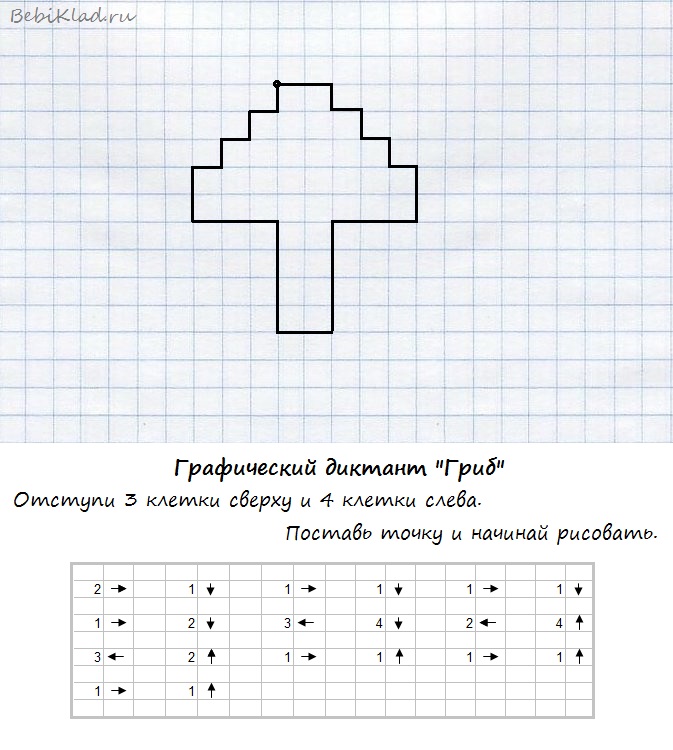 Самостоятельно планируют и выполняют свои действия на зна-комом учебном материале; вы-полняют действия 
в сотрудничестве 
с учителем по предложенному плану; самостоятельно выстраивают план действий по решению учебной задачи изученного видаПроговаривает план действий по заданию.VII. Включение новых знаний в систему знаний и повторениеЦель.Включение нового 
знания в систему изученного материала.Самостоятельная работа в печатной 
тетради 
№ 1 (с. 4)Задание № 1.– Раскрасьте кошек так, чтобы справа была рыжая кошка, а слева – черная. – Раскрасьте мышей так, чтобы вверху была черная мышь, а внизу – серая. Задание № 2.– Раскрасьте шар слева вверху красным цветом, шар справа внизу – синим цветом, шар слева внизу – 
желтым цветом, а оставшийся – зеленым цветомРаботают в тетрадиОсуществляют 
анализ объектов; строят рассуждения в форме связи простых суждений об объекте. Оценивают правильность выполнения действий на уровне адекватной оценки соответствия результатов требованиям данной задачиVIII. РефлексияЦель.Осознание учащимися своей учебной деятельности, самооценка результатов деятельности своей и всего класса. Обобщающая беседа– Что нового узнали? – Какие открытия сделали на уроке? – Что на уроке у вас хорошо получалось?– Над чем еще надо поработать?Формулируют 
полные ответы 
на вопросы. Высказывают предположения. Анализируют 
и оценивают достижение целиФормулируют собственное мнение. Адекватно воспринимают качественную оценку своей работыОрганизует рефлексию.Организует самооценку учебной деятельности